	   ҠАРАР                                                                         РЕШЕНИЕ          23  июнь 2022 й.                          № 278                             23  июня 2022 г.О порядке учета предложений по проекту решения Совета  сельского  поселения  Улу-Телякский  сельсовет  муниципального  района  Иглинский  район  Республики  Башкортостан «О предоставлении разрешения на отклонение от предельных параметров разрешенного строительства объектов капитального строительства и изменения вида  разрешенного использования  на земельных участках, находящихся в административных границах сельского поселения  Улу-Телякский сельсовет муниципального района Иглинский район   Республики Башкортостан»Во исполнение ст.28 Федерального закона № 131-ФЗ от 6.10.2003г. «Об общих принципах организации местного самоуправления в Российской Федерации», Совет сельского поселения Улу-Телякский сельсовет муниципального района Иглинский район решил:	1.Утвердить Порядок учета предложений   по проекту решения Совета  сельского  поселения  Улу-Телякский  сельсовет  муниципального  района  Иглинский  район  Республики  Башкортостан «О предоставлении разрешения на отклонение от предельных параметров разрешенного строительства объектов капитального строительства и изменения вида  разрешенного использования  на земельных участках, находящихся в административных границах сельского поселения  Улу-Телякский сельсовет муниципального района Иглинский район   Республики Башкортостан», а также  участия граждан в их обсуждении  (прилагается).	2.Настоящее решение обнародовать на информационном стенде в здании Администрации сельского поселения Улу-Телякский сельсовет муниципального района Иглинский район Республики Башкортостан и разместить на официальном сайте сельского поселения Улу-Телякский сельсовет муниципального района Иглинский Республики Башкортостан в информационно-телекоммуникационной сети Интернет. 3. Контроль  за  исполнением  настоящего  решения  возложить  на  Постоянную комиссию  Совета  по  развитию  предпринимательства,  земельным  вопросам, благоустройству и экологии  (председатель –  Мухаметшин Р.Р.).           Глава сельского поселения 							Р.Р.ЧингизовПриложениек решению Совета  сельского поселенияУлу-Телякский сельсоветмуниципального района Иглинский район Республики Башкортостанот 23 июня 2022 г. № 278ПОРЯДОКучета предложений по проекту решения Совета  сельского  поселения  Улу-Телякский  сельсовет  муниципального  района  Иглинский  район  Республики  Башкортостан «О предоставлении разрешения на отклонение от предельных параметров разрешенного строительства объектов капитального строительства и изменения вида  разрешенного использования  на земельных участках, находящихся в административных границах сельского поселения  Улу-Телякский сельсовет муниципального района Иглинский район   Республики Башкортостан»	1.Жители сельского поселения Улу-Телякский сельсовет муниципального района Иглинский район Республики Башкортостан имеют право в письменной форме вносить предложения в Совет сельского поселения Улу-Телякский сельсовет муниципального района Иглинский район Республики Башкортостан  по адресу: РБ, Иглинскийрайон,с.Улу-Теляк, ул.Ленина,14а, а также участвовать в публичных слушаниях по обсуждению   проекта решения Совета  сельского  поселения  Улу-Телякский  сельсовет  муниципального  района  Иглинский  район  Республики  Башкортостан «О предоставлении разрешения на отклонение от предельных параметров разрешенного строительства объектов капитального строительства и изменения вида  разрешенного использования  на земельных участках, находящихся в административных границах сельского поселения  Улу-Телякский сельсовет муниципального района Иглинский район   Республики Башкортостан» (далее –проект решения).	2.Предложения и замечания, заявки по проекту решения оформляются в письменном виде и должны содержать  фамилию, имя, отчество, дату и место рождения, адрес места жительства, серию, номер и дату выдачи паспорта гражданина, наименование и код органа, выдавшего паспорт гражданина.  3. Предложения, замечания и заявки по проекту решения  учитываются комиссией Совета сельского поселения Улу-Телякский сельсовет муниципального района Иглинский район по подготовке и проведению публичных слушаний (далее – комиссия) в журнале учета предложений, который должен быть прошит и пронумерован.4. Предложения, замечания и заявки по проекту решения  рассматриваются, обобщаются и учитываются комиссией при предварительном рассмотрении проекта решения, а затем обсуждаются на публичных слушанияхпо проекту решения.По итогам публичных слушаний Комиссия вносит указанные предложения на рассмотрение Совета сельского поселения Улу-Телякский сельсовет муниципального района Иглинский район с рекомендацией об их принятии или отклонении.Указанное решение комиссии рассматривается Советом до принятия   решения «О предоставлении разрешения на отклонение от предельных параметров разрешенного строительства объектов капитального строительства и изменения вида  разрешенного использования  на земельных участках, находящихся в административных границах сельского поселения  Улу-Телякский сельсовет муниципального района Иглинский район   Республики Башкортостан».   БАШҠОРТОСТАН РЕСПУБЛИКАҺЫИГЛИН РАЙОНЫ
МУНИЦИПАЛЬ РАЙОНЫНЫҢ 
ОЛО ТЕЛӘК АУЫЛ СОВЕТЫАУЫЛ  БИЛӘМӘҺЕ  СОВЕТЫ (БАШКОРТОСТАН РЕСПУБЛИКАҺЫИГЛИН РАЙОНЫОЛО  ТЕЛӘК АУЫЛ СОВЕТЫ)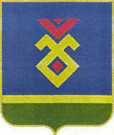 СОВЕТ СЕЛЬСКОГО ПОСЕЛЕНИЯУЛУ-ТЕЛЯКСКИЙ СЕЛЬСОВЕТ   МУНИЦИПАЛЬНОГО РАЙОНА ИГЛИНСКИЙ РАЙОН
РЕСПУБЛИКИ  БАШКОРТОСТАН(УЛУ-ТЕЛЯКСКИЙ СЕЛЬСОВЕТ   ИГЛИНСКОГО РАЙОНАРЕСПУБЛИКИ  БАШКОРТОСТАН